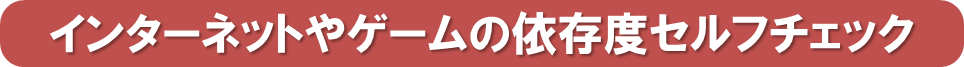 次の①～⑩の項目について、あてはまるところに○をつけてください。※ 文中にある「ネット」は、メールやメッセージのやりとりなども含みます。※ 文中にある「ゲーム」は、オンラインゲーム（ソーシャルゲーム）も含みます。「今、そうなっていると思う」が２項目以上ある人は、今現在、インターネットやゲームへの「依存傾向」が高いことが疑われます。依存傾向が高いからといってすぐに治療しなければならないとは限りませんが、注意が必要です。インターネットやゲームのやりすぎで、日常生活や学習、健康に悪い影響が出ていないか、自分の利用状態を見つめ直してみましょう。そして、不安や心配のある人は、先生や家の人に相談してください。※ 「ユビキタス＠ｎａｇａｎｏ」のバックナンバー等、指導資料をご活用ください。http://www.pref.nagano.lg.jp/kyoiku/kyogaku/shido/ketai/nagano/download.html生徒指導総合対策会議　Vol.27(2014年1月31日号)～「ubiquitous（ ユビキタス）」とは「どこにでも存在する」を意味するラテン語。「いつでも、どこでも、だれでも」関わることのできるネットワーク環境のこと ～～「ubiquitous（ ユビキタス）」とは「どこにでも存在する」を意味するラテン語。「いつでも、どこでも、だれでも」関わることのできるネットワーク環境のこと ～①気がつくと思っていたより長い時間、ネットやゲームをしている。気がつくと思っていたより長い時間、ネットやゲームをしている。経験したことがない経験したことがある今、そうなっていると思う②ネットやゲームができないと、不安や落ち込み、イライラなどを感じる。ネットやゲームができないと、不安や落ち込み、イライラなどを感じる。経験したことがない経験したことがある今、そうなっていると思う③友人や家族と過ごしたり外出したりするより、ネットやゲームをしているほうが気分がよくなり楽しいと感じる。友人や家族と過ごしたり外出したりするより、ネットやゲームをしているほうが気分がよくなり楽しいと感じる。経験したことがない経験したことがある今、そうなっていると思う④ネットやゲームをする時間が長くて、睡眠時間が短くなったり、体調を崩したりしている。ネットやゲームをする時間が長くて、睡眠時間が短くなったり、体調を崩したりしている。経験したことがない経験したことがある今、そうなっていると思う⑤ネットやゲームの使用時間を減らしたり、やめようとしたりしても、うまくいかない。ネットやゲームの使用時間を減らしたり、やめようとしたりしても、うまくいかない。経験したことがない経験したことがある今、そうなっていると思う⑥ネットやゲームでのやりとりがいつも気になり、深夜まで機器を手放せない。ネットやゲームでのやりとりがいつも気になり、深夜まで機器を手放せない。経験したことがない経験したことがある今、そうなっていると思う⑦ネットやゲームの使用で、家庭学習や学校の成績に悪い影響が出ている。ネットやゲームの使用で、家庭学習や学校の成績に悪い影響が出ている。経験したことがない経験したことがある今、そうなっていると思う⑧ネットやゲームの使用時間や内容を聞かれたとき夢中になっていることを隠そうとして、ごまかしたことがある。ネットやゲームの使用時間や内容を聞かれたとき夢中になっていることを隠そうとして、ごまかしたことがある。経験したことがない経験したことがある今、そうなっていると思う⑨ネットやゲームをしているときに邪魔をされたり思い通りにならなかったりするとイライラしたり大声で怒ったりすることがある。ネットやゲームをしているときに邪魔をされたり思い通りにならなかったりするとイライラしたり大声で怒ったりすることがある。経験したことがない経験したことがある今、そうなっていると思う⑩ネットやゲームに熱中しすぎて、計画したことや約束したことが、きちんとできないことがある。ネットやゲームに熱中しすぎて、計画したことや約束したことが、きちんとできないことがある。経験したことがない経験したことがある今、そうなっていると思う合計合計生徒指導総合対策会議事務局　　担当：長野県教育委員会事務局教学指導課心の支援室 生徒指導係Tel　026-235-7436（直通）　　Fax　026-235-7495　　E-mail　kokoro@pref.nagano.lg.jp